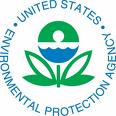 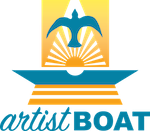 We Back the Bay Teacher ApplicationTeacher Name 1:      			Teacher Name 2:      	Email Address:      			 	Email Address:      Phone Number:      				Phone Number:      Principal Name:      			Principal Email Address:      School Name:      				School District (if applicable):      School Street Address:      City:      			Zip Code:      		County:      Public:  		Private: 		Charter: 		Title I:     Grade Level:   	Mixture of:      Please provide the percentage of students enrolled at your school that fall within the following demographics.African American:           Asian:          Caucasian:           Hispanic:           Other:   Eligible for Free Meals:    			Eligible for Reduced-Price Meals:    Please Describe if the participating students will be enrolled in a core academic class or an afterschool club/program that you advise?  What is the title of the class, club, or program?3.  How many total students do you have in your class(es), club, or program?  If you do not have ~125 students in your classes/program, how do you intend to use all 5 Eco-Art Workshops and Adventures?4.  Which WaterSmart Landscape do you think you might want to build on your campus?  (this decision can change)School Yard Habitat (e.g. prairie or meadow)                             Rain Garden Rain Catchment and retention system (e.g. rain barrel)             Wetland pond5.  What do you know about the selected WaterSmart Landscape and why do you want to install this type of landscape on your campus?6.  What role will each teacher have in the design and build of WaterSmart Landscape?7.  Please describe how you intend to integrate the WaterSmart Landscape into your curriculum or program while students are designing, building, and marketing their project?  Please detail cross-curricular links. 8. WaterSmart Landscapes function as learning legacies for school campuses. Please describe how you intend to integrate the Landscape into your curriculum in future years?  Please detail cross-curricular links.  9. Detail your plans for taking care of the WaterSmart Landscape following the build.  Who will be responsible?10.  How will your student population benefit from the WaterSmart Landscape on your campus?I acknowledge that if my application is accepted into the We Back the Bay project I will comply with the requirements of the project in their entirety.  They are as follows:1.  I will attend all three days of Professional Development2.  Students will take pre/post evaluation surveys using a Survey Monkey link provided by Artist Boat.3.  Five classes of students from my campus will participate in the Eco-Art Workshop4.  Five classes of students from my campus will participate in the Eco-Art Kayak Adventure5.  My campus/district will pay for buses and substitute teachers during the Adventure.6.  My students will lead the design and build of WaterScape Landscape.7.  I will supervise and advise my students as they design and build the Landscape8.  Mini-Grants will be reimbursable up to $4,549.9.  Teacher stipends of a maximum of $200 ($100/teacher) will be supported, however these funds will be subtracted from the mini-grant.  Teacher 1 Signature				Teacher 2 SignatureDate:      					Date:      